ROMÂNIA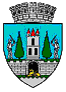 JUDEŢUL SATU MARECONSILIUL LOCAL AL MUNICIPIULUI SATU MARENr. 37745/24.06.2024PROIECTHOTĂRÂRE NR. .........../ 30.06.2024privind aprobarea mandatării domnului Masculic Csaba ca reprezentant al U.A.T Satu Mare în Adunarea Generală Ordinară a Acţionarilor APASERV Satu Mare S.A. să voteze proiectul de hotărâre înscris la art. 1 pct. 3 din Hotărârea Consiliului de Administraţie nr.14/A/2024Consiliul Local al Municipiului Satu Mare,	Analizând proiectul de hotărâre înregistrat sub nr. .................., luând act de referatul de aprobare al Primarului Municipiului Satu Mare, în calitate de inițiator,  înregistrat sub nr. 37746/24.06.2024, de raportul de specialitate al Serviciului Managementul Resurselor Umane, înregistrat sub nr. 37747/24.06.2024, Luând act de adresa nr. 11885/21.06.2024 înaintată executivului de către directorul general al societății APASERV Satu Mare S.A. Satu Mare precum și Raportul de specialitate al Biroului Resurse Umane din cadrul societății APASERV Satu Mare S.A. Satu Mare înregistrat cu nr. 11884/21.06.2024,	În conformitate cu prevederile Capitolului III - Măsuri de disciplină economico-financiară. Descentralizarea unor servicii publice, Secțiunea a-2a Măsuri referitoare la disciplina economico-financiară a operatorilor economici din Legea nr. 296/2023 privind unele măsuri fiscal-bugetare  pentru asigurarea sustenabilității financiare a României pe termen lung, cu modificările și completările ulterioare;Având în vedere prevederile:art.17, art.18 lit. j) din Actul Constitutiv al Apaserv Satu Mare S.A aprobat de Consiliul Local Satu Mare prin Hotărârea nr. 29/28.02.2019;Dispoziţia primarului cu nr. 777/09.12.2020 privind delegarea domnului Masculic Csaba în calitate de reprezentant al Municipiului Satu Mare în Adunarea Generală a Acţionarilor  la APASERV Satu Mare S.A.;Legea nr. 296/ 2023 privind unele măsuri fiscal-bugetare pentru asigurarea sustenabilităţii financiare a României pe termen lung, cu modificările și completările ulterioare;Art. LXIX din OUG nr. 115/2023 privind unele măsuri fiscal-bugetare în domeniul cheltuielilor publice, pentru consolidare fiscală, combaterea evaziunii fiscale, pentru modificarea şi completarea unor acte normative,  precum şi pentru prorogarea unor termene; Hotărârea Consiliului Local Satu Mare nr. 45/23.02.2017 privind mandatarea „Asociaţiei de Dezvoltare Intercomunitară pentru Servicii în Sectorul de Apă şi Apă Uzată din judeţul Satu Mare" pentru a exercita, în numele şi pe seama Municipiului Satu Mare, atribuții de autoritate publică tutelară în raport cu operatorul regional S.C. APASERV Satu Mare S.A.;Hotărârea Consiliului de Administraţie al APASERV Satu Mare S.A. nr. 14/A - 28.05.2024 privind convocarea Adunărilor Generale ale Acționarilor.Hotărârea Consiliului de Administraţie al APASERV Satu Mare S.A. nr. 37/15.12.2023 privind  avizarea Organigramei și a Statului de funcții al Apaserv Satu Mare S.A.;Hotărârea Asociației de Dezvoltare Intercomunitară pentru Servicii în Sectorul de Apă și Apă Uzată din Județul Satu Mare nr. 7/2024; În conformitate cu prevederile Legii nr. 24/2000 privind normele de tehnică legislativă pentru elaborarea actelor normative, republicată, cu modificările şi completările ulterioare,În temeiul prevederilor art. 129 alin. (2) lit. a) și lit. d), alin. (3) lit. c) și lit. d) lit. d), alin. (7) lit. n) din O.U.G. nr. 57/2019 privind Codul administrativ, cu modificările şi completările ulterioareÎn temeiul prevederilor art. 139 alin. (1) și alin. (3) lit. h) și ale art. 196 alin. (1) lit. a) din O.U.G nr. 57/2019 privind Codul administrativ, cu modificările şi completările ulterioare,    Adoptă prezenta,HOTĂRÂRE:Art.1. Se aprobă mandatarea domnului Masculic Csaba, reprezentant al U.A.T Satu Mare în Adunarea Generală Ordinară a Acţionarilor APASERV Satu Mare S.A. să voteze proiectul de hotărâre înscris la art. 1 pct. 3 din Hotărârea Consiliului de Administraţie nr. 14/A/2024 având ca obiect aprobarea Organigramei și a Statului de funcții ale APASERV SATU MARE S.A., conform anexelor 1 și 2, părți integrante ale prezentei hotărâri. Art.2. Prezenta intră în vigoare după aprobarea în Adunarea Generală a Acționarilor societății.Art. 3. Cu ducerea la îndeplinire a prezentei hotărâri se încredinţează Consiliul de Administraţie al APA S MARE S.A. și domnul Masculic Csaba. Art. 4. Prezenta hotărâre se comunică, prin intermediul Secretarului General al municipiului Satu Mare, în termenul prevăzut de lege, Primarului Municipiului Satu Mare, Instituţiei Prefectului- Judeţul Satu Mare,  Apaserv Satu Mare S.A.,  domnului Masculic Csaba și structurii de specialitate din cadrul Primăriei Municipiului Satu Mare.      Iniţiator proiect,PRIMAR                         Kereskényi GáborAVIZAT                                                                                Secretar general al municipiului,Mihaela Maria Racolța